Onderzoek?	Stroomkring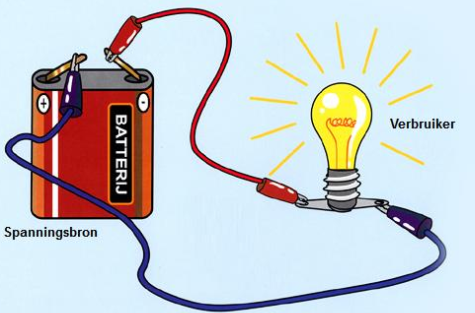 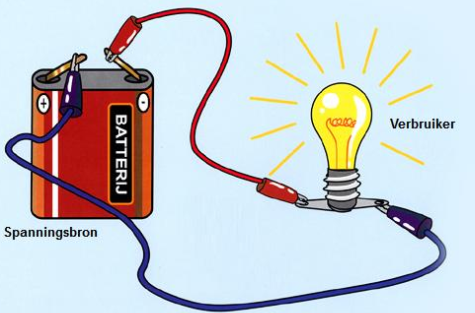 Wat?		Stroombron – schakelaar - lampjeVoor?		Groep 5 t/m 8Beschrijving:Bijna alles gaat tegenwoordig op stroom (elektriciteit). We gaan leren hoe dat werkt. 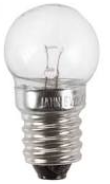 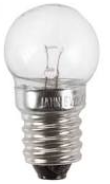 Er is altijd een stroombron, dat is bijvoorbeeld een batterij. Die heeft een pluspool en een minpool. Aan de pluspool maak je stroomdraadje vast. Die loopt naar een lampje en dan weer naar de batterij. De stroom moet dus wel in een kring rond kunnen gaan. Dan gaat het lampje branden! Dit heet een stroomkring.Nog beter wordt het met een schakelaar ertussen zodat je het lampje aan en uit kan zetten. Die kan maken van een paperclip en twee koperen punaises. Door de paperclip te draaien kan de schakelaar open en dicht; aan en uit.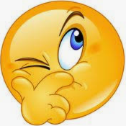 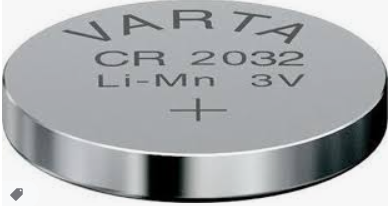 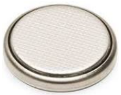 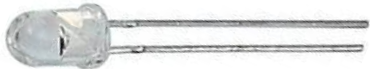 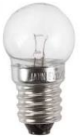 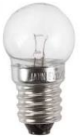 Teken de stroomdraadjes van de batterij naar het lampjeZorg dat je een stroomkring krijgt!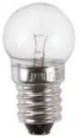 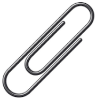 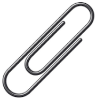 Teken opnieuw de stroomkring, maar nu met een schakelaar ertussen, zodat hij uit en aan kan?Hoe maak je hier een drukschakelaar van?Je kan ook twee lampjes parallel op de batterij aansluiten.Maak dan twee stroomkringen met allebei de stroomkringen met een lampje en een schakelaar er in.Teken hieronder hoe je de stroomdraden moet verbinden. Zorg voor 2 kringen bijvoorbeeld een rode en een blauwe.Nu kan je kiezen welk lampje je met de schakelaars laat branden.Je kan ook twee lampjes parallel op de batterij aansluiten.Maak dan twee stroomkringen met allebei de stroomkringen met een lampje en een schakelaar er in.Teken hieronder hoe je de stroomdraden moet verbinden. Zorg voor 2 kringen bijvoorbeeld een rode en een blauwe.Nu kan je kiezen welk lampje je met de schakelaars laat branden.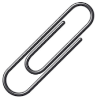 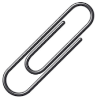 Kan je dit ook voor elkaar krijgen met maar 1 schakelaar en 2 lampjes?Kan je dit ook voor elkaar krijgen met maar 1 schakelaar en 2 lampjes?